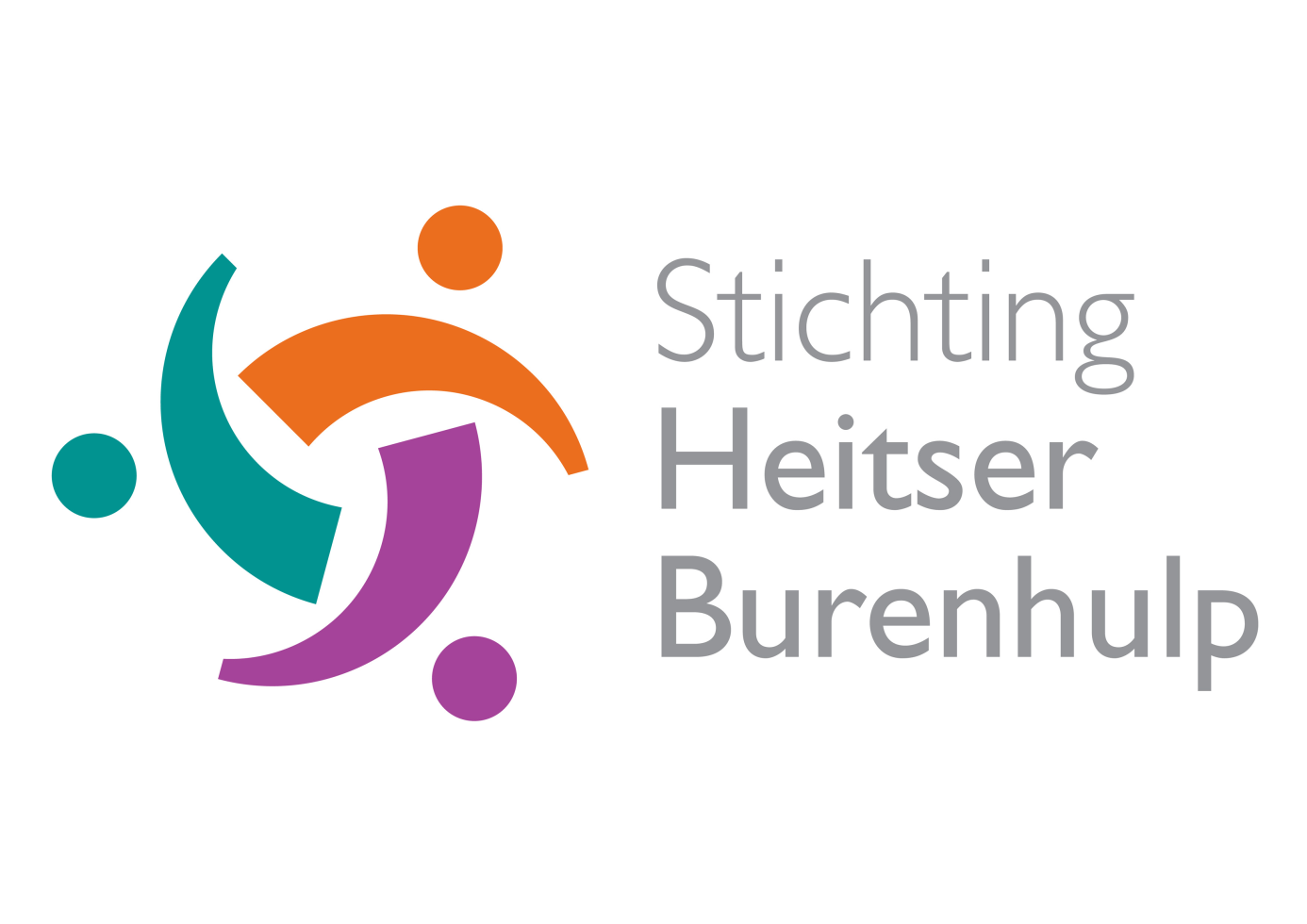 Nieuwsbrief Heitser Burenhulp voorjaar 2020In deze nieuwsbrief  is  het jaarverslag 2019 van de Stichting Heitser Burenhulp toegevoegd. Het aantal hupvragen is in 2019 gestegen. Steeds meer inwoners van Heythuysen zijn bekend met Heitser Burenhulp. Ook waarderen veel inwoners onze inzet positief. Dit blijkt ook uit giften die onze organisatie mocht ontvangen.Promotie Heitser BurenhulpVrijwilligers verlenen hulp op basis van hulpvragen. Het bestuur is op zoek naar hulpvragers die mee willen doen aan het promoten van onze organisatie. Vrijwilligers ervaren als eerste de waardering die de hulpvrager heeft voor de geboden hulp. Misschien wil de hulpvrager toestemming geven voor het maken van een foto die wij kunnen en mogen gebruiken in een promotiefilmpje. Denk er eens over.Bijeenkomst met de vrijwilligers.De volgende bijeenkomst voor vrijwilligers, contactpersonen en belangstellende is gepland op 11 december 2020. Noteer deze datum al vast. In 2019 hebben wij deze bijeenkomst gehouden op 6 december. Aanwezigen vonden deze bijeenkomst nuttig en gezellig, mede door het feit dat ervaringen uitgewisseld werden en dat men tijdens deze bijeenkomst van elkaar kon leren. Ook de Nieuwjaars attentie als blijk van waardering werd op prijs gesteld.Beurs wonen en welzijn op 20 maart 2020Het  toenemende besmettingsgevaar door het  coronavirus is voor aanleiding geweest om de voor vrijdag 20 maart a.s. geplande beurs uit te stellen naar vrijdag 2 oktober a.s.Lentelunch op 19 april 2020In maart 2020 worden weer vrijwilligers gevraagd om te assisteren bij de lentelunch 2020.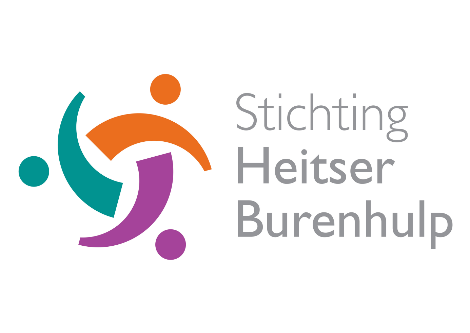                              Jaarverslag 2019 Heitser Buren Hulp.InleidingDit is het vijfde  jaarverslag van de Stichting Heitser Buren Hulp. Deze stichting is opgericht in januari 2015 en heeft tot doel inwoners van Heythuysen, die door omstandigheden verlegen zitten om hulp, te helpen door vrijwilligers. Heitser Buren Hulp organiseert deze hulp door het werven en inzetten van vrijwilligers. VrijwilligersHet bestuur heeft in 2019 zesenveertig vrijwilligers die zich willen inzetten op basis van hulpvragen van inwoners van Heythuysen en eigen competenties. De inzet van vrijwilligers na het ontvangen van een hulpvraag wordt gecoördineerd door de contactpersonen. Na de inzet van de vrijwilliger stuurt de contactpersoon een verslag van de inzet naar het bestuur. Deze verslagen worden tijdens de bestuursvergaderingen besproken. In 2019 is elke twee maanden een overzicht gemaakt van de hulpvragen, de reactie van de contactpersonen op deze hulpvragen en de inzet van vrijwilligers.Twee keer heeft het bestuur in 2019 een nieuwsbrief voor de vrijwilligers uitgebracht.Op 6 december 2019 heeft het bestuur aan elke vrijwilliger een attentie als dank voor inzet aangeboden tijdens een koffie uurtje.HulpvragenHet aantal hulpvragen vertoont in 2019 een duidelijk stijgende lijn. Veel hulpvragen hebben betrekking op vervoer. Daarnaast stijgt het aantal hulpvragen rondom computerproblemen. In de voorlichting over Heitser Buren Hulp wordt de nadruk gelegd op het feit dat alle hulpvragen gesteld kunnen worden door alle inwoners van de kern Heythuysen mits de vragen gericht zijn op tijdelijke niet professionele hulp.  In onderstaand overzicht is weergeven welke hulpvragen er gesteld zijn. De hulpvragen waarvoor geen vrijwilliger is ingezet werden soms te laat ingediend of pasten niet bij de uitgangspunten van Heitser Buren Hulp.Totaal telling aantal geregistreerde hulpvragen op 31 december 2019: 87Vrijwilligers die ingezet worden bij Eetpunt: 10Totaal aantal: 97Afgewezen of ingetrokken hulpvragen: 14Totaal aantal vrijwilligers: 46ContactpersonenIn 2019 waren de volgende vrijwilligers actief als contactpersoon:Geert Peeters  ( gestopt in 2019 )Kees van der Velden ( gestopt in 2019 )Thea VerbeekGerrit HoubenWillemien Hoefnagels Danny CarisHet bestuurIn 2019 was het bestuur als volgt samengesteld:Har  Boonen, voorzitter ( tweede termijn )Wilma Dorscheidt, secretarisCor Voermans, penningmeester Diny Jakobs, lid ( tweede termijn )Ria Stakenborg, lid. Het bestuur heeft in 2019 6 keer vergaderd.  Deze vergaderingen werden steeds gehouden in de gebouwen van PSW, waar we iedere keer welkom waren om een van de lokalen van PSW te gebruiken. Twee keer is er voorafgaand aan een bestuursvergadering overleg geweest met de contactpersonen met als doel ervaringen, verzoeken om hulp én uitvoering van deze hulp met elkaar te delen. PromotieactiviteitenHet bestuur is er zich van bewust dat naamsbekendheid van Heitser Buren Hulp belangrijk is. Mensen die hulp nodig hebben moeten ons durven te benaderen. In 2019 heeft het bestuur een promotiefilmpje laten maken door Peter Schroen met als doel Heitser Buren Hulp onder de aandacht te brengen. De commissie Eetpunt Heythuysen waarin Heitser Buren Hulp is vertegenwoordigd, organiseerde 12 keer een Eetpunt. Heythuysen, 09 maart 2020Bestuur Heitser Buren HulpNummerHulpvraag uitgevoerdAantal1.Vervoer in eigen auto/excursie292.Vervoer/dokter/tandarts/ziekenhuis/therapie133.Boodschappen doen4.Kleine klusjes145.Hond uitlaten6.Koken7.Computer problemen / TV198.Houden van gezelschap 59.Begeleiden bij wandeling10.Hulp bij administratie, Duur van 2 jaar bij een statushouder, integratie en het behalen van het rijbewijs111.Tuin onderhoud612.Chauffeur in auto van hulpvrager13.Naai- verstelwerk14.Vervoer met rolstoel15.Vrijwilliger bij Eetpunt10Afgewezen of ingetrokken HulpvraagActie20190130-2 Vervoer naar ziekenhuisIvm te late aanvraag geen vrijwilligers beschikbaar voor vervoer. Zelf regelen.20190205 Vervoer naar ziekenhuisIvm te laat tijdstip van bellen geen vrijwilliger ingezet. Zelf regelen. 20190307 Plafondlamp vervangenInstallateurswerk ivm benodigde kabel. 20190327 TuinonderhoudTe grote tuin. Structurele oplossing wordt door aanvrager zelf geregeld. 20190524 Vervoer naar tandartsDoorverwijzing naar specialist. Ingetrokken hv20190525 Vervoer naar naaimachinehandel in SwalmenIngetrokken hv. Naaimachinehandelaar kwam bij mevrouw thuis. 20190611 Verzoek namens buurvrouwen Verzoek niet gehonoreerd aangezien buurvrouwen zelf HBH moeten benaderen2190620 Verzoek begeleiding bij tandem fietsenBestuur HBH bespreekt of dit bij de HBH thuis hoort of Zonnebloem20190707 Vervoer naar ZKH apotheek inz medicijn nav bezoek HAPVervoer zelf geregeld20190805 Zorg groep thuisbegeleiding Kelpen                 gevraagd om een bed af te brekenGeweigerd, buiten Heythuysen20190821 ophalen in ZKH WeertIs helaas mis gegaan, mevr. had niet het volledig telefoonnummer van chauffeur genoteerd 20190911 vervoer naar het eetpunt op 17-07Is later ingetrokken2019 09 18 vervoer naar ZKH WeertVervoer is op tijd ingetrokken, zoon ging mee2019 12 02Cliënt is zwaar hulpbehoevend, professionele hulp gevraagdFinancieel overzicht 2019 Heitser Buren HulpFinancieel overzicht 2019 Heitser Buren HulpFinancieel overzicht 2019 Heitser Buren HulpFinancieel overzicht 2019 Heitser Buren HulpFinancieel overzicht 2019 Heitser Buren HulpinuitGemeentelijke subsidieGemeentelijke subsidieGemeentelijke subsidieGemeentelijke subsidieSubsidie 2019Subsidie 2019€ 600,00Rabo clubactieRabo clubactieRabo clubactieClub actieClub actie€ 254,49GiftenSchenkingen en giftenSchenkingen en giftenSchenkingen en giften€ 1.195,00Vrijwilligers Vrijwilligers Bijeenkomsten + presentje Bijeenkomsten + presentje Bijeenkomsten + presentje € 450,00Communicatie, PR, InternetCommunicatie, PR, InternetCommunicatie, PR, InternetCommunicatie, PR, InternetTelefoon€ 58,41Website + PC kostenWebsite + PC kostenWebsite + PC kosten€ 233,61Organisatie kostenOrganisatie kostenOrganisatie kostenBankkosten Bankkosten € 119,38Lief en LeedLief en Leed€ 31,44Vergader kostenVergader kosten€ 16,50Totaal€ 2.049,49€ 909,34